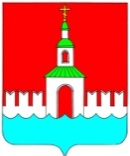 АДМИНИСТРАЦИЯ ЮРЬЕВЕЦКОГО МУНИЦИПАЛЬНОГО РАЙОНАИВАНОВСКОЙ ОБЛАСТИПОСТАНОВЛЕНИЕот 22.08.2016 г. №340		        г.Юрьевец
«О закрытии работы места массового отдыха населения на водном объекте на территории Юрьевецкого городского поселения» В связи с понижением среднесуточной температуры воздуха и воды в р. Волга на территории Юрьевецкого муниципального района, администрация Юрьевецкого муниципального района.ПОСТАНОВЛЯЕТ:Закрыть место массового отдыха населения на водном объекте, расположенного по адресу: Ивановская обл., г. Юрьевец, ул. Ленина (местечко «Курени») река волга с 22.08.2016.Отделу организационно кадровой службы и архивного дела опубликовать в средствах массовой информации и на официальном сайтадминистрации Юрьевецкого муниципального района информацию озакрытии места массового отдыха населения у воды. Контроль за исполнением настоящего постановления возложить на заместителя главы администрации Юрьевецкого муниципального района Добрягина С.М. Глава Юрьевецкого муниципального района                                              Ю.И. Тимошенко